Муниципальное бюджетное дошкольное образовательное учреждение«Детский сад № 133»Дидактическая игра Круги Луллия«Животные и растения красной книги Кузбасса»                        для старших дошкольников                                                                                                         Воспитатели: Попова Е.В,                                                                                                               Шуваева О.А.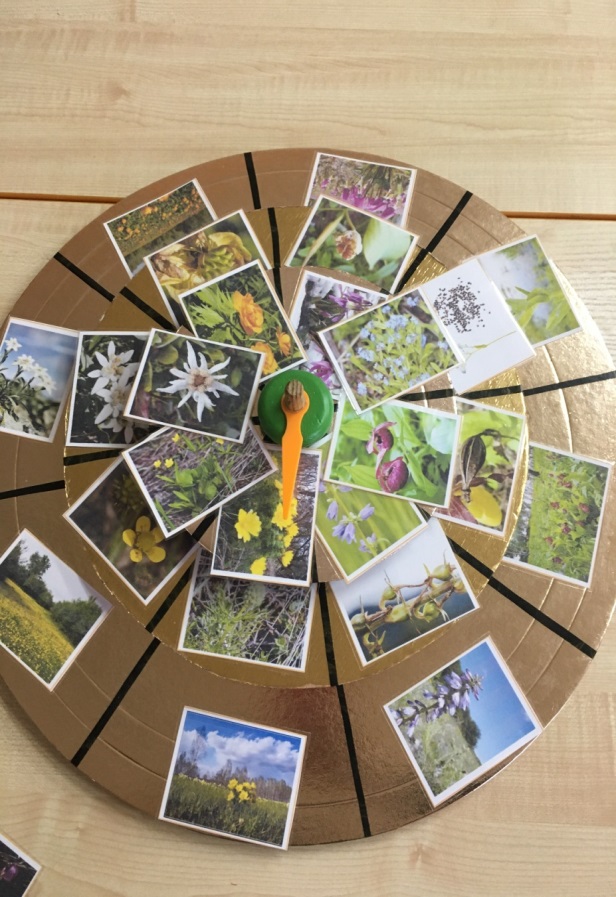                                        Новокузнецкий городской округ, 2023Многофункциональная дидактическая игра Круги Луллия способствует интеллектуальному развитию дошкольников. В рамках реализации проекта «Красная книга Кузбасса», мы создали дидактическую игру с заданиями,  на тему: «Животные и растения красной книги Кузбасса»Обучение состоит по принципу от простого к сложному. Изначально используем два круга, затем три с 6-ми секторами.Цель: пополнение и обогащение знаний воспитанников о животных и растениях, занесенных в Красную книгу Кузбасса.Задачи:-познакомить с редкими растениями и животными обитающие в заповедниках Кузбасса;-расширять знания воспитанников о животных и растениях, занесенных в Красную книгу Кузбасса;-формировать грамматически правильную речь;-развивать мелкую моторику и  координацию движения рук;-воспитывать желание беречь и заботиться о живой и растительной природе.Тема: «Растения»В игре используется несколько  заданий. Круги вращаются относительно друг друга с помощью пальчиков ребенка, перемещая картинки с целью поиска нужного результата.При раскручивании кругов, воспитанники рассматривают и находят картинку с видом местности обитания растения.Под стрелкой объединяют картинки, формирующие реальную картину мира. Дети составляют предложения, объединяющие в себе эти объекты. Делают выводы.      1 задание1-й круг: «Найди знакомое растение и назови его»Воспитанник находит картинку на секторе и называет.2-й круг: «Где растет это растение?»Например:  Это цветок- купальница.  Купальница растет на лесных полянах в Шорском национальном парке. Это растение занесено в Красную книгу Кузбасса. Мы должны сохранять его и заботиться о нем!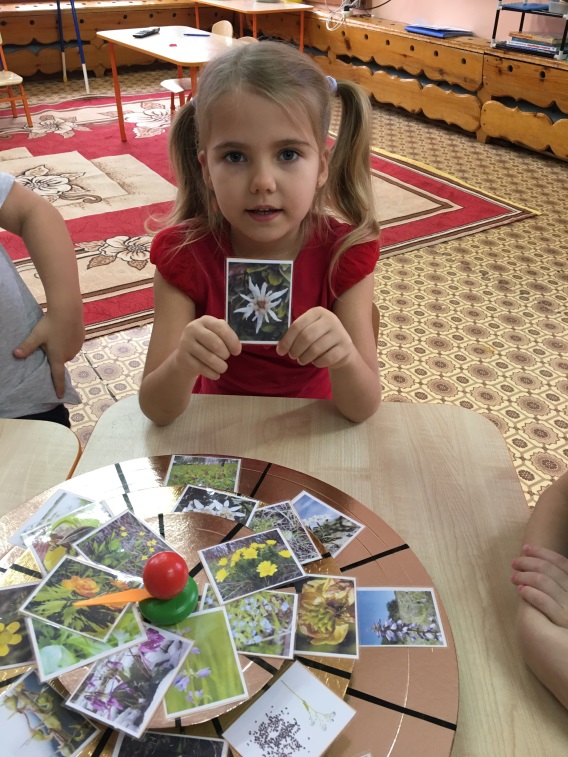 Задание с усложнением с тремя кругами, которые имеют по три задания.2 задание1-й круг: «Отгадай  загадку про растение» Воспитанник отгадывает загадку, называет растение и выкладывает ее на сектор.2-й круг: «Где растет это растение?»При раскручивании кругов,  дети рассматривают и находят картинку с видом местности обитания растения.3-й круг: «Найди семена этого растения»Например: Это цветок –  кандык сибирский. Кандык растет в заповеднике «Кузнецкий Алатау» и в Шорском национальном парке.  У кандыка есть коробочка, в которой находятся семена. Это растение занесено в Красную книгу Кузбасса. Мы должны сохранять его и заботиться о нем!Воспитанники крутят круги и совмещают с картинкой изображения семян. Под стрелкой объединяют картинки. Дети составляют предложения, объединяющие в себе эти объекты. Делают выводы.Тема: «Животные»1 задание1-й круг: «Найди знакомое животное».Воспитанник находит картинку на секторе и называет животное.                                                             2-й круг: «Где обитает это животное?».	При раскручивании кругов дети рассматривают и находят картинку с видом местности обитания животного.Например: Это сибирская кабарга. Кабарга хорошо прыгает и имеет длинные клыки. Кабарга обитает в заповеднике «Кузнецкий Алатау» и в Шорском национальном парке. Это животное  занесено в Красную книгу Кузбасса. Мы должны сохранять его и заботиться о нем!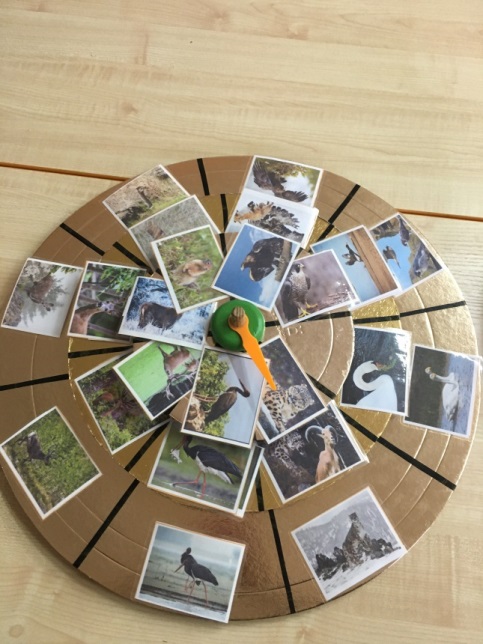 2 задание1-й круг: «Отгадай животное по описанию» Воспитанник отгадывает животное и выкладывает картинку на сектор.2-й круг: «Где обитает это животное?»При раскручивании кругов,  дети рассматривают и находят картинку с видом местности обитания животного.3-й круг: «Найди чем питается животное» Воспитанники крутят круги и совмещают с нужным изображением.Под стрелкой объединяют картинки. Дети составляют предложения, объединяющие в себе эти объекты. Делают выводы.Например: Это черный аист. Черный аист держится подальше от человеческого жилища. Аист питается рыбой, лягушками.  Аист обитает у водоемов  заповедника «Кузнецкий Алатау» и в музее заповеднике «Томская писаница» Это животное  занесено в Красную книгу Кузбасса. Мы должны сохранять его и заботиться о нем!Это пособие вносит элемент игры, помогает поддерживать интерес к изучаемому материалу.